Тема поста: Отказ в постановке автомобиля на учет по причине неуплаты штрафов незаконен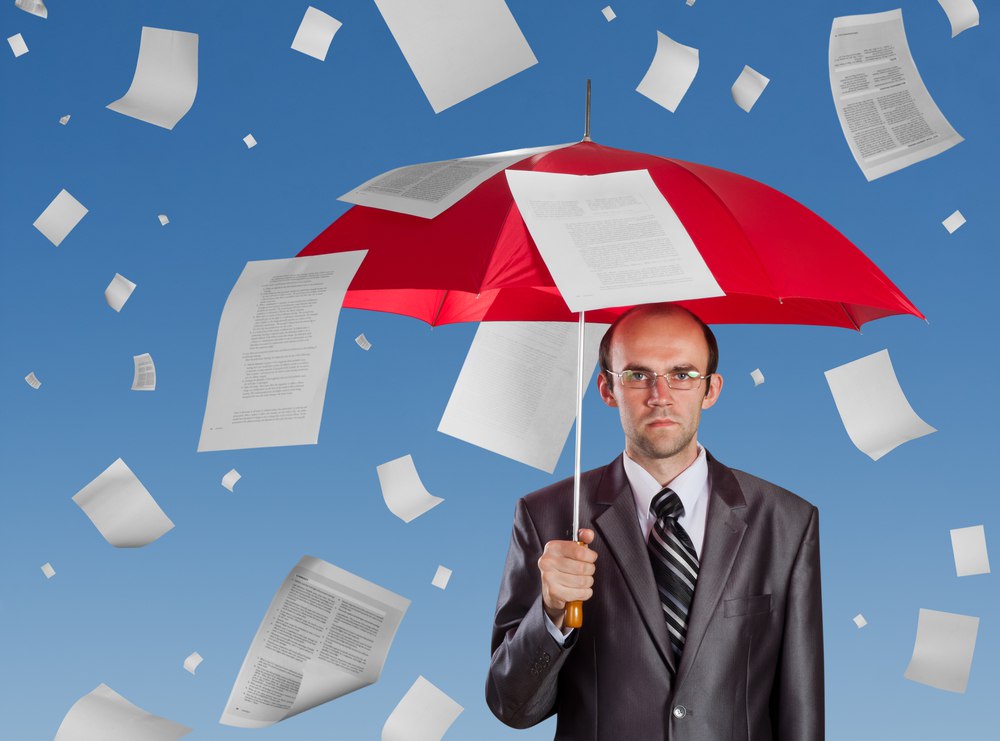 Facebook #деталиГосуслугВсе знают, что оплачивать штрафы необходимо вовремя. Тем не менее, если вам отказывают в постановке автомобиля на учет по причине неоплаченных штрафов, это незаконно.Вы можете отказаться от выполнения данного требования, сославшись на документ, который называется "Указание Департамента обеспечения безопасности дорожного движения МВД РФ от 20.04.2009 года №13/5-77 "О недопустимости требования уплаты штрафов".Надеемся, информация будет полезной для вас. Знайте свои права и не забудьте поделиться публикацией с друзьями :)ВК#деталиГосуслугВам отказывают в постановке транспортного средства на учет в ГИБДД по причине неоплаченных штрафов? Такой отказ незаконен, о чем говорится в документе "Указание Департамента обеспечения безопасности дорожного движения МВД РФ от 20.04.2009 года №13/5-77 "О недопустимости требования уплаты штрафов". Делитесь с друзьями, цитируйте законы и знайте о своих правах!Twitter#деталиГосуслуг Отказ в постановке автомобиля на учет по причине неуплаты штрафов незаконен. Подробности читайте в нашем ЖЖ: ссылка Livejournal#деталиГосуслугОтказ в постановке автомобиля на учет по причине неуплаты штрафов незаконен!Такое требование не предусмотрено законом, а значит неправомерно. В приказе МВД №1001 "О порядке регистрации транспортных средств" нет ни слова об условии обязательной оплаты штрафов для получения данной государственной услуги, а потому инспектор Межрайонного регистрационно-экзаменационного отдела не может требовать от гражданина этого.Если сотрудники ГИБДД откажутся ставить транспортное средство на учет до полной оплаты ваших штрафов, можете ссылаться на документ под названием "Указание Департамента обеспечения безопасности дорожного движения МВД РФ от 20.04.2009 года №13/5-77 "О недопустимости требования уплаты штрафов".Знайте свои права и делитесь знаниями с друзьями! 